    Tidalstone Counselling Services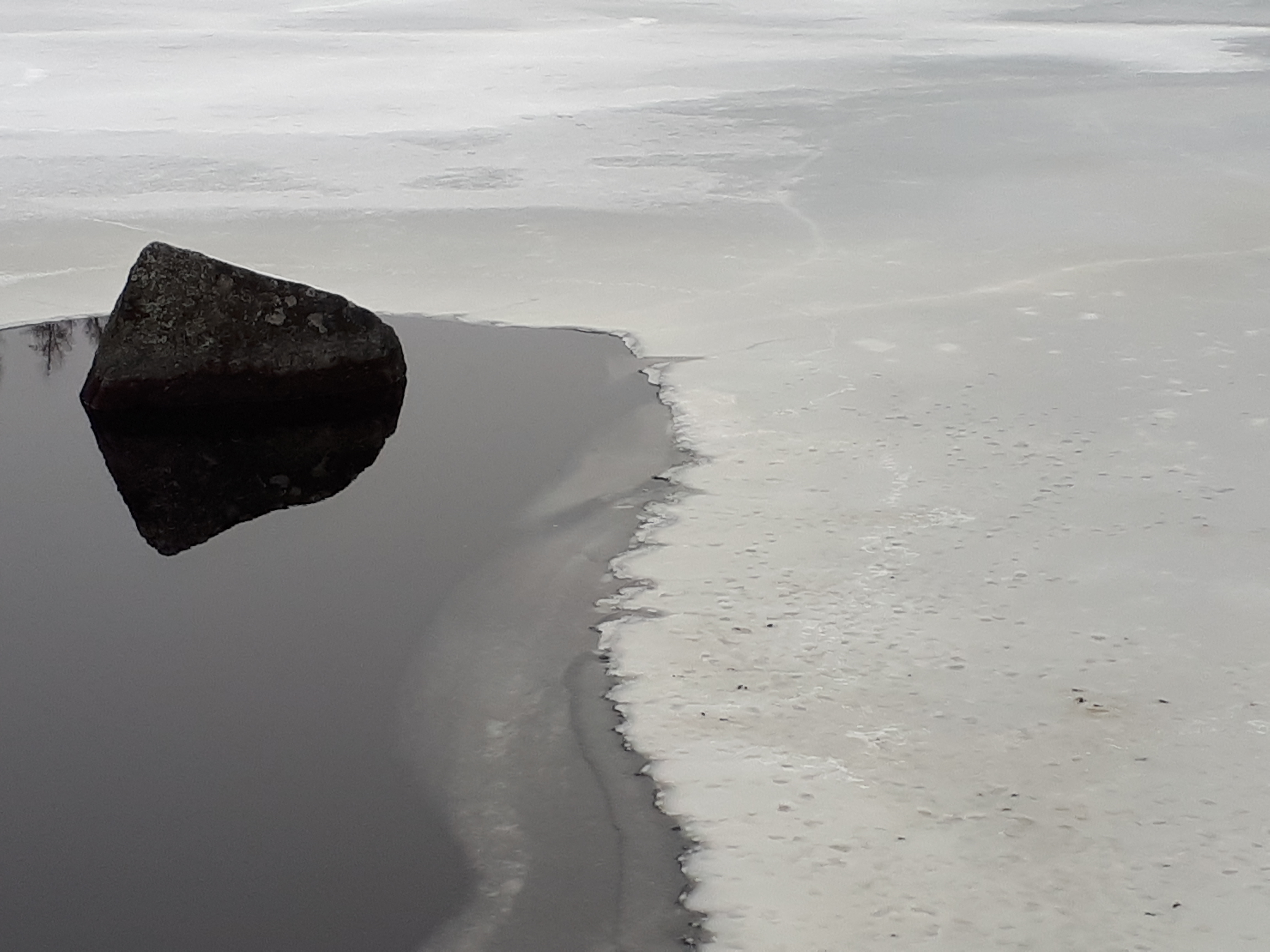     1480 Fall River Road, Suite 307, Fall River, NS,  B2T 1J1    www.Tidalstonecounselling.ca    @TidalstonecounsellingParental /Guardian ConsentFor a MinorTo Attend CounsellingPlease Note: In instances where parents are separated or divorced and there is joint custody, we require written consent for counselling from both parents with legal custody. If one parent has sole custody, that parent must consent to counselling. In instances where another party has the legal authority to take decisions around the child's healthcare, we require written consent from that party.Parent/Guardian A:I (please print), ___________________________________________________, give my permission to have my child, _____________________________________________________, seen by a counsellorat Tidalstone Counselling Services.Dated this _______________ day of ___________________________,  ____________.Signed _________________________________________________ Parent/Guardian B:I (please print), ___________________________________________________, give my permission to have my child, _____________________________________________________, seen by a counsellorat Tidalstone Counselling Services.Dated this _______________ day of ___________________________,  ____________.Signed _________________________________________________ 